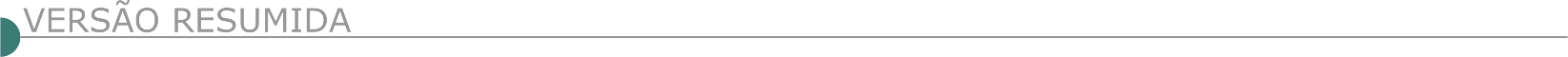 ESTADO DE MINAS GERAISCONSORCIO INTERMUNICIPAL DE DESENVOLVIMENTO REGIONAL - CONVALE - CONCORRÊNCIA 001-2022 AVISO DE LICITAÇÃO CONCORRÊNCIA PÚBLICA Nº 001/2022 CONSÓRCIO INTERMUNICIPAL DE DESENVOLVIMENTO REGIONAL - CONVALE O Consórcio Intermunicipal de Desenvolvimento Regional - Convale torna público o Edital da CONCORRÊNCIA PUBLICA Nº 001/2022 - EXPLORAÇÃO E PRESTAÇÃO DOS SERVIÇOS DE COLETA, TRANSPORTE, TRANSBORDO E TRATAMENTO DE RESÍDUOS SÓLIDOS DOMICILIARES (RDO), BEM COMO O DE DESTINAÇÃO FINAL AMBIENTALMENTE ADEQUADA DOS RESÍDUOS SÓLIDOS DOMICILIARES (RDO) E DA LIMPEZA URBANA (RPU) DOS MUNICÍPIOS DO CONVALE, MEDIANTE DELEGAÇÃO FEITA POR CONTRATO DE CONCESSÃO, E ATIVIDADES CORRELATAS. Data para entrega dos envelopes: 05 de abril de 2.022 – das 09hs às 12hs - na sede da B3 (Bolsa, Brasil, Balcão), localizada na Rua XV de novembro, 275, Centro, Município de São Paulo – SP, CEP 01010- 901. Data e local de realização da Sessão Pública de Abertura das Propostas Econômico-Financeiras: 14 de abril de 2.022, 11 horas, horário de Brasília, na sede da B3 (Bolsa, Brasil, Balcão), localizada na Rua XV de novembro, 275, Centro, Município de São Paulo – SP, CEP 01010-901. Quaisquer informações poderão ser obtidas pelo e-mail: convale.licitacoes2020@gmail.com ou convale.adm2018@gmail.com e pelo site do Convale através do link: https://www.convalemg.com.br/c%C3%B3pia-editallicita%C3%A7%C3%A3o-concorrencia.  PREFEITURA MUNICIPAL DE ASTOLFO DUTRA LICITAÇÃO - TOMADA DE PREÇOS TOMADA DE PREÇOS Nº 01/2022 A Prefeitura de Astolfo Dutra/MG, torna público aos interessados, que a Comissão Permanente de Licitação, fará realizar no dia 03/03/2022, às 13 horas, licitação, na modalidade Tomada de Preços, objetivando contratação de empresa para obras de execução de muro de contenção em gabião na Avenida Prefeito Domingos Gomes de Oliveira – Astolfo Dutra. Recurso: próprio. Maiores informações estão no Edital à disposição dos interessados, no site: www.astolfodutra.mg.gov.br e na Prefeitura de Astolfo Dutra, na Praça Governador Valadares, 77, ou pelo telefone (32) 3451-1385, no horário de 08:00 às 16:00 horas, nos dias úteis.CAMPINA VERDE PREFEITURA MUNICIPAL - AVISO DE ABERTURA DA TOMADA DE PREÇOS 02/2022 Torna público para conhecimento dos interessados, que se acha aberto procedimento licitatório – Modalidade: Tomada de Preços 02/2022 – Processo nº 0011418/2022, tipo Menor Preço – critério de julgamento valor global, forma de execução indireta, por meio de empreitada global, cujo objeto é a contratação de empresa para execução da obra de construção do centro de comercialização do produtor rural. Todas as informações e serviços a serem executados estão descritos no memorial, projeto executivo, planilha orçamentária e cronograma físico financeiro que são anexos a este edital. Recebimento de Documentos para Cadastramento Prévio – Certificado de Registro Cadastral - CRC: até as 17h00min do dia 07 de março de 2022, na sede do Município à Rua 30 nº 296, Bairro Medalha Milagrosa – CEP: 38270-000 – Campina Verde-MG. Visita Técnica: 07 de março de 2022 e deverá ser agendada no telefone (34) 3412-9118. Entrega e abertura dos envelopes de Documentação Habilitadora e Propostas de Preços: às 09h00min do dia 10/03/2022 na sede do Município. Disponibilidade do edital e anexos: www.campinaverde.mg.gov.br - Maiores informações: Telefone: (34) 3412-9117 ou pelo e-mail: licitacao@campinaverde.mg.gov.br. PREFEITURA MUNICIPAL DE CARMO DE MINAS TOMADA DE PREÇOS Nº 002/2022 O município de Carmo de Minas – MG torna público o Processo Licitatório nº 028/2022, instaurado na modalidade Tomada de Preços nº 002/2022. Objeto: Contratação de empresa especializada em construção civil para a continuação e conclusão das obras de Reforma do Terminal Rodoviário Intermunicipal de Carmo de Minas. Abertura dos envelopes: 04/03/2022 às 13:00hs.CARMO DO CAJURU PREFEITURA MUNICIPAL AVISO DE LICITAÇÃO - PL Nº. 51/22 - TP Nº. 02/22. Objeto: Contratação de empresa especializada para conclusão da reforma de imóvel para instalação do Laboratório Municipal. Entrega e abertura dos envelopes: dia 04/03/22 às 09h00min. Info tel. (037) 3244-0704 e-mail contratos@carmodocajuru.mg.gov.br. PREFEITURA MUNICIPAL DE CONFINS EDITAL TOMADA DE PREÇO Nº 006/2021 EXECUÇÃO DE SERVIÇOS DE REVITALIZAÇÃO PAISAGISTICA DA ROTATÓRIA AVISO DE EDITAL PROCESSO LICITATÓRIO Nº 0125/2021 TOMADA DE PREÇO Nº 006/2021 O Município de Confins/MG comunica que realizará no dia 07 de março de 2022 ás 09:15hs, Licitação na modalidade TOMADA DE PREÇOS nº 006/2021, cujo objeto é a Contratação de empresa especializada para execução de serviços de revitalização paisagística e comunicação visual da rotatória de acesso principal da cidade de Confins/MG, conforme Termo de Referência, memorial descritivo, planilha orçamentária, cronograma físico financeiro e demais projetos Anexo I, em atendimento a Secretaria Municipal de Obras e Serviços Urbanos. O edital poderá ser adquirido no endereço eletrônico: https://www.confins.mg.gov.br/portal/editais/1. O valor global estimado é R$ 199.416,47. Os envelopes de documentação e proposta de preço serão protocolados até 09:15hs no Setor de protocolo da Prefeitura no dia 07/03/2022. A abertura dos envelopes será às 09:30hs do dia 07/03/2022 no Setor de Licitação da Sede da Prefeitura, Rua Gustavo Rodrigues, 265, centro, Confins/MG. Tel. de contato (31) 3665-7829.PREFEITURA DE DONA EUZÉBIA - PROCESSO LICITATÓRIO Nº 018/2022 PREGÃO PRESENCIAL Nº 006/2022 A Prefeitura de Dona Euzébia, por intermédio de seu Pregoeiro Sr. Marcelo Ferreira Souza, torna público que fará realizar a licitação para contratação de pessoa física e/ou pessoa jurídica especializada em Mão de obra para drenagem, esgoto e calçamento (somente mão de obra), com fornecimento do material pela Secretaria de Obras do Município, conforme relação constante de Memorial Descritivo, Planilha Orçamentaria e Cronograma Físico e Financeiro em Anexo do presente Edital. O certame está instaurado na modalidade ―PREGÃO PRESENCIAL‖, com o julgamento pelo ―TIPO MENOR PREÇO GLOBAL POR LOTE‖ e a abertura da documentação será realizada na Av. Antônio Esteves Ribeiro, nº 340 – centro, no município de Dona Euzébia, às 09:00 horas do dia 03 de março de 2022. O edital, contendo todas as condições para a realização do certame, está à disposição dos interessados, diariamente, das 11:00 às 16:00 horas, na Prefeitura Municipal de Dona Euzébia ou solicitado através do e-mail: licitacao.donaeuzebia@gmail.com. ESPÍRITO SANTO DO DOURADO PREFEITURA MUNICIPAL – TOMADA DE PREÇO – Nº 00002/2022 – PROCESSO ADMINISTRATIVO Nº 00077/2022 Objeto: Contratação de empresa especializada para execução de obra de “Pavimentação com piso intertravado, com drenagem superficial e sinalização vertical de vias urbanas do Bairro Serra dos Gonçalves”, no Município de Espírito Santo do Dourado (MG). O edital na íntegra encontra-se disponível no sítio eletrônico www.espdourado.mg.gov.br. Maiores informações poderão ser obtidas através do Setor de Licitações pelo Telefone (35) 3454-1000 ou pelo e-mail licita@espdourado.mg.gov.br. As Propostas Serão Recebidas Até as 13h00min do dia 04 de março de 2022. GUAPÉ - SERVIÇO AUTÔNOMO DE ÁGUA E ESGOTO - SAAE EDITAL DE LICITAÇÃO – TOMADA DE PREÇOS 01/2022, PROCESSO 008/2022. Recebimento de Envelopes 01 e 02 até 09h00min dia 07/03/2022. Objeto. Seleção de propostas visando a Contratação de empresa para prestação de serviços na área de engenharia elétrica, incluindo mão-de-obra, materiais e disponibilização de equipamentos necessários para conclusão de execução de serviços elétricos (REMANESCENTE DE OBRAS) na Estação de Tratamento de Água (ETA) na Comunidade de Santo Antônio das Posses. Edital disposição: No SAAE Guapé. Telefax: (35)3856-1366, http://saaeguape.mg.gov.br/v1/transparencia/. ITABIRA: LICITAÇÃO AVISO DE CREDENCIAMENTO ELETRÔNICO Nº001/2022 O Consórcio Intermunicipal de Saúde Centro Leste – CISCEL, torna público que a partir de 10/03/2022, receberá através da plataforma www.licitardigital.com.br os documentos para a Contratação de pessoas jurídicas prestadores de serviços hidráulicos, serviços elétricos, construção civil, serviços de ponto de rede de telefonia e serviços de jardinagem para pequenos reparos na sede do CISCEL. Mais informações poderão ser obtidas na sede do CISCEL, situado na Av. Duque de Caxias, nº 850, Esplanada da Estação, Itabira/MG, ou pelo telefone 31 3831 3555. Email: licitacao@ciscel.mg.gov.br ou pelo site www.ciscel.mg.gov.br. PREFEITURA MUNICIPAL DE ITABIRITO - CONCORRÊNCIA PUBLICA Nº 189/2021 PL 306/2021. Objeto: Contratação de pessoa jurídica especializada em serviços de engenharia para execução da Cobertura e Readequação da Quadra de Esportes da Praça João Paulo I, Bairro Praia, atendendo à Secretaria Municipal de Esportes e Lazer. Tipo Menor Preço Global. A abertura será dia 21/03/2022 às 13:00 horas. O edital poderá ser retirado pelo site: www.itabirito.mg.gov.br, no Depto de Licitações; e-mail: licitacao@pmi.mg.gov.br. Tel.: (31) 3561-4086.LAVRAS PREFEITURA MUNICIPAL AVISO PUBLICAÇÃO DO PROCESSO LICITATÓRIO N° 43/2022 PREGÃO N° 23/2022. Menor Preço Global. Contratação de empresa especializada em engenharia para prestação de serviços, pelo regime de empreitada global, para execução de reforma do piso da Unidade de Pronto Atendimento – UPA, conforme solicitação da Secretaria Municipal de Saúde. Data de Apresentação de Envelopes e Julgamento: 09h00min do dia 03/03/2022. O Edital encontra-se na sede da Prefeitura Municipal, à Av. Dr. Sylvio Menicucci, nº 1575, Bairro Presidente Kennedy ou pelo site www.lavras.mg.gov.br. Telefax: (35)3694-4021. MACHADO PREFEITURA MUNICIPAL - PREGÃO ELETRÔNICO Nº. 005/2022 - PROCESSO Nº. 0021/2022 Do Objeto: Aquisição de máquina de asfalto destinada a obras e serviços de pavimentação nas vias do município, através da Secretaria Municipal de Obras e Infraestrutura. Início do recebimento das propostas no site: Dia 22 de fevereiro de 2022 as 09h00minh. Fim do Recebimento das Propostas: Dia 07 de março de 2022 as 13h00minhs. Abertura e Avaliação das Propostas: Dia 07 de março de 2022 as 13h01minhs. Abertura e Disputa de Lances: Tão logo encerrada a abertura e avaliação das propostas. Os interessados em participar deste Pregão Eletrônico deverão adquirir o edital através do site: http://machadoportaltransparencia.portalfacil.com.br/licitacoes. MANHUAÇU PREFEITURA MUNICIPAL TOMADA DE PREÇO Nº 01/2022 SESSÃO PROPOSTA DE PREÇOS Torna público a realização da sessão de abertura dos envelopes de Propostas de Preços referente à Tomada de Preço nº 01/2022, do tipo Menor Preço, julgamento pelo Menor Valor Global, sob Regime de Execução por Empreitada nos Preços Unitários, cujo objeto é a Contratação de empresa do ramo da engenharia civil para execução da obra de Reforma e Ampliação da Quadra Poliesportiva do Distrito de São Sebastião do Sacramento, neste Município. Sessão dia 18/02/2022 às 15h as informações inerentes a presente publicação estarão disponíveis aos interessados no setor de licitações, situada à Praça Cinco de Novembro, 381 – Centro, no horário de 09h00min às 11h00min e 13h00min às 16h00min. Através do e-mail licitacao@manhuacu.mg.gov.br ou através do site www.manhuacu.mg.gov.br. MATIAS CARDOSO PREFEITURA MUNICIPAL - PROCESSO Nº 13/2022 - TOMADA DE PREÇOS Nº 03/2022 O MUNICIPIO DE MATIAS CARDOSO-MG-, torna público, que realizará, no dia 14/03/2022 as 09:00h, em sua sede a Avenida Hudson Charles, nº 02, Alto Bonito, Matias Cardoso-MG, Tomada de Preços, para contratação de empresa especializada para execução de obra da Escola Municipal Alice Maria dos Santos na Comunidade de Lagedão. Convênio 1261000111/2022 - SEE/MG, conforme edital e seus anexos, cuja cópia poderá ser adquirida no referido endereço, no horário de 08:00 às 14:00h. PREFEITURA MUNICIPAL DE NOVA SERRANA - CNPJ/MF N° 18.291.385/0001-59 1 - PROCESSO Nº 018/2022 - MODALIDADE TOMADA DE PREÇOS Nº 006/2022 Tipo Menor Preço Execução indireta - Empreitada Por preço global - Sessão - A sessão pública para entrega dos envelopes com os documentos de habilitação e proposta de preços será realizada no dia 03/03/2022, às 09h30min, na Prefeitura Municipal de Nova Serrana, à Rua João Martins do E. Santo, 12, Park D. Gumercinda Martins, Nova Serrana/MG. Objeto, Valor total estimado da obra R$1.193.169,44 (Um milhão, cento e noventa e três mil, cento e sessenta e nove reais e quarenta e quatro centavos).  Visita Técnica Facultativa: As visitas técnicas poderão ser realizadas em dias úteis a partir da data da publicação deste edital até um dia útil anterior à data determinada para realização da sessão pública para recebimento dos envelopes com propostas e documentos de habilitação. A realização da visita técnica precisa ser agendada previamente com o Sr Hedy Wilson, Secretário Municipal de Desenvolvimento Urbano no telefone (37) 3226-9075. Não serão realizadas visitas técnicas coletivas. Para realização da visita técnica, os interessados deverão apresentar documento de identificação e termo de procuração da pessoa jurídica, para este fim especifico. Expediente da CPL: 08hs às 18hs – de segunda a quinta-feira   08hs às 17hs – sexta-feira. Informações O edital está disponível para download no site www.novaserrana.mg.gov.br. As informações poderão ser obtidas com a Comissão Permanente Licitações, em dias de expediente, no horário de 12hs às 18hs, na Prefeitura Municipal de Nova Serrana, situada à Rua João Martins do E. Santo, 12, Park D. Gumercinda Martins, Nova Serrana/MG ou através de e-mail licitacao@novaserrana.mg.gov.br. https://www.novaserrana.mg.gov.br/portal/editais/0/1/4278/. OLIVEIRA PREFEITURA MUNICIPAL– PROCESSO LICITATÓRIO Nº035/2022 – TOMADA DE PREÇOS Nº 003/2022. Objeto: execução de drenagem em parte da Rua Antônio Carlos Ferreira Filho e pavimentação em toda sua extensão, através do Convênio nº 902423/2020, Operação 1071846-69, Caixa Econômica Federal e Ministério do Desenvolvimento Regional, Territorial e Urbano. Abertura em 04/03/2022, às 13h00min. Edital disponível em www.oliveira.atende.net. PREFEITURA DE OURO BRANCO AVISO DE LICITAÇÃO - TOMADA DE PREÇOS Nº 011/2021 PREFEITURA MUNICIPAL DE OURO BRANCO TORNA PÚBLICO O AVISO DE LICITAÇÃO DA TOMADA DE PREÇOS Nº 011/2021 – PRC Nº 227/2021, QUE TEM COMO OBJETO CONTRATAÇÃO DE EMPRESA PARA PRESTAÇÃO DE SERVIÇOS DE RESTAURAÇÃO DA PARTE EXTERNA DA IGREJA MATRIZ DE SANTO ANTÔNIO, CONFORME CONTRATO DE REPASSE Nº 903900/2020/MTUR/CAIXA. Os envelopes de proposta e habilitação poderão ser protocolados até as 08:30hs do dia 04/03/2022, no setor de protocolo da Prefeitura Municipal, localizada na Praça Sagrados Corações, nº 200, centro, Ouro Branco/MG. A sessão pública ocorrerá às 08:30hs do dia 04/03/2022, na sala de licitações da Prefeitura Municipal. Cópia do instrumento convocatório poderá ser obtida através do site oficial do município de Ouro Branco – www.ourobranco.mg.gov.br. Informações através dos telefones (31) 3938-1006 ou 3938-1011.PREFEITURA DE OURO BRANCO INTENÇÃO EM ADERIR ATA DE REGISTRO DE PREÇOS PREFEITURA MUNICIPAL DE OURO BRANCO TORNA PÚBLICA A INTENÇÃO EM ADERIR ATA DE REGISTRO DE PREÇOS QUE TENHA COMO OBJETO: Prestação de serviços de construção de guia meio-fio e sarjeta; as propostas poderão ser enviadas até o dia 23/02/2022 para o e-mail: obras@ourobranco.mg.gov.br; Informações e dúvidas através do e-mail ou telefone: (31) 3938-1050.PREFEITURA MUNICIPAL DE PATROCÍNIO SECRETARIA MUNICIPAL DE COMPRAS E LICITAÇÕES ADIAMENTO DE EDITAL DE CONCORRÊNCIA PÚBLICA PROCESSO Nº: 10/2022 MODALIDADE: CONCORRÊNCIA EDITAL Nº: 2/2022 TIPO: MENOR PREÇO GLOBAL ADIAMENTO DE EDITAL DE CONCORRÊNCIA PÚBLICA Processo nº: 10/2022 Modalidade: Concorrência Edital nº: 2/2022 Tipo: Menor Preço Global Objeto: Contratação de empresa especializada para fornecimento e prestação de serviços de execução de imprimação com asfalto diluído CM-30, execução de pintura de ligação com emulsão RR-2C e construção de pavimentação com aplicação de concreto betuminoso usinado a quente (CBUQ), camada de rolamento, com espessura de 3,0 cm para atender as diversas ruas e avenidas, incluindo a confecção, transporte e aplicação e compactação com rolo liso para atender o Município de Patrocínio/MG. O MUNICÍPIO DE PATROCÍNIO, por intermédio do Presidente, torna público aos interessados o adiamento da sessão de Concorrência Pública que estava prevista para o dia 28 de fevereiro de 2021. Fica a sessão de recebimento dos envelopes e julgamento do processo prorrogado para o dia 03 de março de 2021, quinta-feira, às 09:00 horas. Justifica-se o adiamento o ponto facultativo (carnaval), nos termos do Decreto Municipal nº 4.010. Cópias de Edital e informações complementares serão obtidas junto a Comissão Permanente de Licitação, no e-mail: licitacao@patrocinio.mg.gov.br e no site https://portal.patrocinio.mg.gov.br/pmp/index.php/publicacoes/licitacao-processos-licitatorios/9399-processo-n-010-2022-edital-n-002-2022-edital-de-licitacao-obj-contratacao-de-empresa-especializadapara-fornecimento-e-prestacao-de-servicos-de-execucao-deimprimacao-com-asfalto-diluido-cm-30-execucao-de-pintura-deligacao-com-emulsao-rr-2c-e-construcao.  PERDIZES PREFEITURA MUNICIPAL. PROCESSO Nº 021/2022. PREGÃO ELETRONICO Nº 014/2022. Prefeitura Municipal de Perdizes MG, torna público a quem possa interessar, que está aberta licitação modalidade Pregão Eletrônico Nº 014/2022. Objeto: A Contratação de empresa especializada em engenharia civil, incluindo o fornecimento de material e mão de obra para obra de Reforma e Ampliação do Centro de Convivência, município de Perdizes/MG, conforme projetos, memorial e planilha anexos. Data e horário do recebimento das propostas: Disponível acolhimento das propostas, 15/02/2022 às 08hs, data e horário das disputas: 28/02/2022 ás 09:00hs. Disponibilização do edital e informações no endereço eletrônico, www.licitanet.com.br; www.perdizes.mg.gov.br, editais. Contato (34) 3663 1341 – Setor de Licitação. AVISO DE LICITAÇÃO PROCESSO 008/2022 CONCORRÊNCIA Nº 002/2022 A Prefeitura Municipal de Perdizes/MG. Torna público a quem possa interessar, que está aberta licitação modalidade Concorrencia Nº 002/2021, constitui objeto da presente licitação: A contratação de empresa especializada, incluindo o fornecimento de material e mão de obra para implantação de uma Nova Cobertura na Quadra de Esportes “Eva Maria Duarte” no bairro Morada Nova em solicitação da Secretaria Municipal de Obras, transito e Serviços Públicos e Secretaria Municipal de Educação, Esporte, Lazer, Cultura e Turismo, conforme previsto no edital e seus anexos. Abertura dos envelopes habilitação e proposta prevista para as 09 horas do dia 23/03/2022. O Edital encontra-se no Setor de Licitação desta Prefeitura ou no site www.perdizes.mg.gov.br. CONCORRÊNCIA Nº 3/2022 PROCESSO N° 020/2022Torna público a quem possa interessar, que está aberta licitação, Concorrência nº 003/2022 - Objeto: A Contratação de empresa especializada em engenharia civil, incluindo o fornecimento de material e mão de obra de Ampliação da Escola Municipal Olinda Maria da Cunha, conforme convenio de mútua cooperação que entre si estabelecem o Estado de Minas Gerais, por intermédio de sua secretaria de Estado e o Município de Perdizes/MG, processo nº 1260.01.0021860/2021-07, conforme projetos, memorial e planilha em anexos, conforme previsto no edital e seus anexos. Abertura dos envelopes habilitação e proposta prevista para as 09h do dia 21/03/2022.CONCORRÊNCIA Nº 4/2022 PROCESO N° 031/2022 Torna público a quem possa interessar, que está aberta licitação, Concorrência nº 004/2022 - objeto: a Contratação de empresa especializada em engenharia civil, incluindo o fornecimento de material e mão de obra para a Pavimentação Asfáltica no Distrito Industrial Dona Chica, de acordo com Convenio de Saída nº 1491001018/2021/ SEVOG/ PADEM, conforme projetos, memorial e planilha anexos. Abertura dos envelopes habilitação e proposta prevista para as 09h do dia 22/03/2022. Os Editais encontra-se no Setor de Licitação desta Prefeitura ou: www.perdizes.mg.gov.br. PREFEITURA DE PIEDADE DE PONTE NOVA DEPART. DE COMPRAS E LICITAÇÕES -TOMADA DE PREÇOS 004/2021 CONVOCAÇÃO SESSÃO PARA ABERTURA DA PROPOSTA DE PREÇOS A prefeitura Municipal de Piedade de Ponte Nova torna público aos interessados a que fica designada a data de 22/02/2022, às 13:00h (treze horas), para sessão de abertura dos envelopes de proposta, na sala de à Praça Dr. José Pinto Vieira, 36, Centro, Piedade de Ponte Nova, CEP: 35.382-000 referente à Tomada de Preços 004/2021, Processo Licitatório 075/2021 cujo objeto é a Contratação de empresa para executar obras de Reforma no Ginásio Poliesportivo Antônio Mayrink Bordoni Júnior no Município de Piedade de Ponte Nova – MG. Informações e-mail: licitação@piedadedepontenova.mg.gov.br. RIO PARDO DE MINAS PREFEITURA MUNICIPAL - TOMADA DE PREÇO Nº 001/2022 - PROCESSO Nº 022/2022 - Objeto: Contratação de empresa para pavimentação asfáltica em PMF - Ruas Gumercindo Dias Mendes e Odílio Fernandes Costa na sede deste município, com entrega dos envelopes até as 08:00:00 horas do dia 07/03/2022. Maiores informações pelo telefone (038) 3824-1356 - ou através do e-mail licitação@riopardo.mg.gov.br ou ainda na sede da Prefeitura Municipal de Rio Pardo de Minas - 14/02/2022. PREFEITURA DE RUBELITA SETOR DE LICITAÇÃO E COMPRAS AVISO DE LICITAÇÃO AVISO DE LICITAÇÃO A PREFEITURA DE RUBELITA- MG, torna-se público que estará realizando no dia 04/03/2022 às 09h00min, PROCESSO LICITATÓRIO N°020/2022, licitação na modalidade TOMADA DE PREÇOS Nº 002/2022, tipo menor preço global por lote, objetivando a contratação de sociedade empresária especializada para a execução de obra de pavimentação em várias vias urbanas do Município/Sede, Distrito de Lagoa de Baixo/Amparo do Sitio e Rodeadouro, pgt com recurso do Convenio nº9288130, conforme disposto na Lei Estadual nº23830/2021 . Edital com informações complementares no site www.rubelita.mg.gov.br. TP003/2022 - SETOR DE LICITAÇÃO E COMPRAS Torna-se público que estará realizando no dia 07/03/2022 às 09h00min, PROCESSO LICITATÓRIO N°021/2022, licitação na modalidade TOMADA DE PREÇOS Nº 003/2022, tipo menor preço global, objetivando a contratação de sociedade empresária especializada para a execução de obra de pavimentação em vias urbanas do Distrito de Lagoa de Baixo, pgt com recurso do Processo SEI nº1490.01.0005353/2021-10, conforme disposto na Lei Estadual nº23830/2021. Edital com informações complementares no site www.rubelita.mg.gov.br.  PREFEITURA MUNICIPAL DE SANTA BARBARA DO LESTE - TOMADA DE PREÇO N° 002/2022. ATO DE RECONHECIMENTO / Em cumprimento ao disposto da Lei Federal n.º 8.666/93 e suas alterações. TORNO PÚBLICO a abertura de Processo Administrativo n.º 017/2022, modalidade Tomada de Preço n.º 002/2022, com abertura no dia 03 de março de 2021 às 09:00 horas, objetivando a Contratação de empresa para execução de obras e serviços de Engenharia para tapa buracos e confecção de quebra-molas no município de Santa Barbara do Leste – MG. Recurso Próprio. Edital e seus anexos disponíveis no Departamento de Compras e Licitações. Informações complementares poderão ser obtidas à Rua São Vicente de Paulo, nº 137, Centro – Santa Barbara do Leste, em dias úteis das 08:00 às 11:00 horas e das 13:00 às 17:00 horas, ou pelo telefone (33) 3326-1118 – http://santabarbaradolestemg.portaltp.com.br. SANTA CRUZ DO ESCALVADO PREFEITURA MUNICIPAL AVISO DE LICITAÇÃO Nº 012/2022. O Município de Santa Cruz do Escalvado-MG, torna público, para conhecimento dos interessados que fará realizar licitação na modalidade de Tomada de Preços nº 002/2022, no dia 03 de março de 2022, às 14h, para contratação de empresa para execução de Calçamento em Bloquete e Muros de Arrimo na Rua “B”, Distrito de São José da Vargem Alegre, Santa Cruz do Escalvado–MG, conforme especificações constantes do Termo de Referência. Maiores informações pelo telefone (31) 3883-1153, do Setor de Licitação. AVISO DE LICITAÇÃO Nº 015/2022. O Município de Santa Cruz do Escalvado-MG, torna público, para conhecimento dos interessados que fará realizar licitação na modalidade de Tomada de Preços nº 003/2022, no dia 03 de março de 2022, às 9h, para contratação de empresa para execução obra de Calçamento tipo Bloquete, na Comunidade do Gongo, zona rural do Município de Santa Cruz do Escalvado, conforme especificações constantes do Termo de Referência. Maiores informações pelo telefone (31) 3883-1153, do Setor de Licitação. PREFEITURA MUNICIPAL DE SANTANA DO JACARÉ/MG – AVISO DE LICITAÇÃO: TOMADA DE PREÇO 001/2022 Tipo: Menor Preço por Empreitada Global – Objeto: Contratação de Empresa para execução de Obra de Drenagem Pluvial no Loteamento Bela Vista – Visita Técnica Obrigatória: a partir do dia 21/02/2022, sob agendamento prévio de 48 horas – Entrega dos Envelopes: Dia 09 de março de 2022 às 09h00min – Informações/edital: Avenida Padre Nagib Gibran, 70 – Centro – Santana do Jacaré/MG – Telefone (35) 3866-1206 – e-mail: licitacao@santanadojacare.mg.gov.br. O edital, na íntegra, encontrasse disponível no site www.santanadojacare.mg.gov.br. AVISO DE LICITAÇÃO: TOMADA DE PREÇO 002/2022 Tipo: Menor Preço por Empreitada Global – Objeto: Contratação de Empresa para execução de Obra de Construção de Rede de Captação de Esgoto Sanitário no Loteamento Bela Vista – Visita Técnica Obrigatória: a partir do dia 21/02/2022, sob agendamento prévio de 48 horas – Entrega dos Envelopes: Dia 09 de março de 2022 às 13h00min – Informações/edital: Avenida Padre Nagib Gibran, 70 – Centro – Santana do Jacaré/MG – Telefone (35) 3866-1206 – e-mail: licitacao@santanadojacare.mg.gov.br! O edital, na íntegra, encontra-se disponível no site www.santanadojacare.mg.gov.br. SANTOS DUMONT PREFEITURA MUNICIPAL - PP003/2022 Obj. Futura e eventual contratação de empresa para execução de serviços pavimentação asfáltica para realização de operação Tapa buraco em diversas ruas do Município, com fornecimento e aplicação de CBUQ (Concreto Betuminoso usinado a quente), incluindo emulsão asfáltica. Abertura: 04/03/2022 às 09h. Edital: www.santosdumont.mg.gov.br. Informações: 32 3252-7400. SÃO JOÃO BATISTA DO GLÓRIA PREFEITURA MUNICIPAL - RETIFICAÇÃO TOMADA DE PREÇOS Nº 03/2.022O Município de São João Batista do Glória/MG, torna público que aos 09 (nove) dias do mês de fevereiro do ano de 2.022 (dois mil e vinte e dois), foi publicado o edital do processo 287/2.022, tomada de preços 03/2.022, com a finalidade de contratação de empresa para construção de muro de fechamento do futuro distrito industrial. no entanto, a presente tem finalidade para retificar a cláusula 3.5, VIII do edital de licitação, ficando ratificado os demais termos da publicação anterior. o recebimento os envelopes contendo “documentos de habilitação” e “proposta comercial” permanecerá até o dia 04/03/2.022 às 08h30min. por fim, os interessados deverão retirar a errata no departamento de licitação ou através do sítio: www.gloria.mg.gov.br. SERICITA PREFEITURA MUNICIPAL TOMADA DE PREÇOS Nº 02/2022 Processo de Licitação nº 48/2022, tomada de preços nº 02/2022. Objeto: execução de obras de construção de Kitnet para plantonistas. Valor estimado r$ 129.153,56. Visita Técnica: dia 21/02/2022, das 12:00 as 15:00 horas. Sessão 08/03/2022, 9:00h. edital disponível junto à cpL ou através do e-mail: “ contato@sericita.mg.gov.br ”. PREFEITURA MUNICIPAL DE SERRO TORNA PÚBLICO O EDITAL DO PROCESSO 025/2022, CONCORRÊNCIA PÚBLICA 001/2022 Objeto: contratação de empresa para execução de obra de rede de drenagem e pavimentação da Rua Tuquinha Brandão com a Rua Humaitá. Entrega dos envelopes e credenciamento: Local: Setor de Compras e Licitações, Município de Serro/MG, Data limite: 17/03/2022, horário limite: ATÉ às 09h00m. Abertura dos envelopes: Data: 17/03/2022, Horário: 09h30m. Informações:(38) 3541-1369 - ramal 211, e-mail: licitacaoeditais@serro.mg.gov.br.PREFEITURA MUNICIPAL DE TOLEDO AVISO DE LICITAÇÃO CONCORRÊNCIA Nº 1/2022 O Município de Toledo/MG, através da Comissão Permanente de Licitações, torna público que fará realizar às 14h00min. do dia 16/03/2022, em sua Sede, Praça Presidente Vargas, nº 08, Centro, Toledo/MG, a habilitação para o Processo Licitatório nº 013/2022, modalidade Concorrência nº 001/2022 - Edital nº 008/2022. Objeto: Contratação de Empresa para a execução de calçada no entorno do Lago Municipal - Toledo/MG. O Edital está à disposição dos interessados no local acima mencionado. Mais informações pelo telefone: (35) 3436-1219.DISTRITO FEDERALPOLICIA MILITAR DO DISTRITO FEDERAL AVISO DE LICITAÇÃO REGIME DIFERENCIADO DE CONTRATAÇÕES PÚBLICAS - RDC Nº 3/2021 Nova Data Processo SEI-GDF nº 00054-00123710/2020-70. O Departamento de Logística e Finanças da Polícia Militar do Distrito Federal torna público aos interessados a NOVA DATA de abertura do certame em epígrafe, cujo objeto é a contratação de empresa especializada em arquitetura e engenharia civil, para a execução da obra de: construção do edifício Sede do 15º Batalhão da Polícia Militar do Distrito Federal no Setor Central, Área Especial 01 da Cidade satélite da Estrutural - DF, conforme especificações, condições e exigências estabelecidas no termo de referência e seus anexos (Anexo I ao Edital). Valor Estimado: R$ 6.307.962,32 (seis milhões, trezentos e sete mil novecentos e sessenta e dois reais e trinta e dois centavos). Tipo: Maior Desconto. Data limite para recebimento das propostas: Dia 09/03/2022 às 14h00 (horário de Brasília/DF). Elemento de despesa: 4.4.90-51. Cópia do Edital se encontra no www.gov.br/compras e www.pmdf.df.gov.br. UASG: 926016. Informações: 3190-5557 e no e-mail: splpmdf@gmail.com.  ESTADO DO ESPÍRITO SANTO COLATINA CONCORRÊNCIA PÚBLICA N.º 001/2022 O Município de Colatina/ES torna público que às 10h 30min do dia 22 de março de 2022, realizará a abertura da Concorrência Pública nº 001/2022, cujo objeto é execução das obras da segunda etapa do SES Lado Norte para implantação das Elevatórias de Esgoto EE-N06 e EE-N07, Linhas de Recalque LR-N06 e LR-N07 e Coletor Tronco Rio Pancas na sede do Município de Colatina/ES. Edital disponível no site: www.colatina.es.gov.br. ESTADO DE GOIÁSAGÊNCIA GOIANA DE INFRAESTRUTURA E TRANSPORTES - CONCORRÊNCIA Nº 9/2022-GOINFRA A AGÊNCIA GOIANA DE INFRAESTRUTURA E TRANSPORTES - GOINFRA, por intermédio de sua Comissão Permanente de Licitação, torna público, para conhecimento dos interessados, que fará realizar no auditório da GOINFRA, em sua sede situada à Av. Governador José Ludovico de Almeida, n.º 20 (BR-153, KM 3,5), Conjunto Caiçara, nesta Capital - Telefones: (62) 3265-4052 / 4054 / 4228, a CONCORRÊNCIA Nº 09/2022-GOINFRA que tem como objeto a CONTRATAÇÃO DE EMPRESA DE ENGENHARIA PARA EXECUÇÃO DOS SERVIÇOS DE RESTAURAÇÃO DA RODOVIA GO-142, TRECHO: ENTR. GO-241 (FORMOSO) / DIVISA GO - TO, COM RECURSOS ORIUNDOS DO CONTRATO DE REPASSE 896646/2019/MDR/CAIXA, FIRMADO ENTRE O MINISTÉRIO DO DESENVOLVIMENTO REGIONAL (MDR) E AGÊNCIA GOIANA DE INFRAESTRUTURA E TRANSPORTES (GOINFRA), COM A INTERVENIÊNCIA DO ESTADO DE GOIÁS - Processo nº 202100036014002, sob o regime de execução de empreitada por preço unitário, do tipo menor preço, com abertura marcada para as 09 horas do dia 17 de março de 2022. O edital e seus anexos estão disponíveis aos interessados, no site da GOINFRA - www.goinfra.go.gov.br. ESTADO DO MARANHÃOINSTITUTO FEDERAL DE EDUCAÇÃO, CIÊNCIA E TECNOLOGIA DO MARANHÃO - AVISO DE LICITAÇÃO RDC ELETRÔNICO Nº 1/2022 - UASG 158128 Nº Processo: 23249043740201781. Objeto: O presente Regime Diferenciado de Contrações - RDC, tem por objeto a escolha da proposta mais vantajosa para execução dos serviços de engenharia necessários à Construção do Instituto Federal de Educação, Ciência e Tecnologia do Maranhão - Campus Centro Histórico/Itaqui - Bacanga, conforme descrições constantes das especificações técnicas, do projeto básico, do orçamento estimativo, do cronograma físico-financeiro e demais normas para a execução do objeto, anexas ao Edital. Total de Itens Licitados: 1. Edital: 14/02/2022 das 08h00 às 12h00 e das 14h00 às 17h59. Endereço: Avenida Colares Moreira, Nº 477, Renascença - São Luís/MA ou https://www.gov.br/compras/edital/158128-99-00001-2022. Entrega das Propostas: a partir de 14/02/2022 às 08h00 no site www.gov.br/compras/pt-br/. Abertura das Propostas: 10/03/2022 às 10h00 no site www.gov.br/compras/pt-br/. Informações Gerais: Maiores informações poderão ser obtidas através do e-mail: pregao.reitoria@ifma.edu.br. ESTADO DO PARANÁSANEPAR - AVISO DE LICITAÇÃO - LICITACAO N° 31/22 Objeto: EXECUCAO DE OBRA PARA AMPLIACAO DO SISTEMA DE ESGOTAMENTO SANITARIO SES DO MUNICIPIO DE QUITANDINHA, COM FORNECIMENTO DE MATERIAIS, COMPREENDENDO A EXECUCAO DE ELEVATORIA, LINHA DE RECALQUE, COLETOR, REDE, LIGACOES E POS TRATAMENTO, CONFORME DETALHADO NOS ANEXOS DO EDITAL. Recurso: 571 - BNDES 2019-AVANCAR/SES. Disponibilidade do Edital: de 16/02/2022 até às 17:00 h do dia 28/04/2022. Limite de Protocolo das Propostas: 29/04/2022 às 09:00 h. Abertura da Licitação: 29/04/2022 às 10:00 h. Informações Complementares: Podem ser obtidas na Sanepar, à Rua Engenheiros Rebouças, 1376 - Curitiba/PR, Fones (41) 3330-3910 / 3330-3128 ou FAX (41) 3330-3200, ou no site http://licitacao.sanepar.com.br. AVISO DE LICITAÇÃO - LICITACAO N° 36/22 Objeto: EXECUCAO DE OBRA PARA MELHORIAS NA UNIDADE OPERACIONAL DO SISTEMA DE ABASTECIMENTO DE AGUA DO MUNICIPIO DE ASTORGA, COM FORNECIMENTO DE MATERIAIS, CONFORME DETALHADO NOS ANEXOS DO EDITAL. Recurso: 27 - MELHORIAS OPERACIONAIS - AGUA. Disponibilidade do Edital: de 16/02/2022 até às 17:00 h do dia 11/03/2022. Limite de Protocolo das Propostas: 14/03/2022 às 14:00 h. Abertura da Licitação: 14/03/2022 às 15:00 h. Informações Complementares: Podem ser obtidas na Sanepar, à Rua Engenheiros Rebouças, 1376 - Curitiba/PR, Fones (41) 3330-3910 / 3330-3128 ou FAX (41) 3330-3200, ou no site http://licitacao.sanepar.com.br. AVISO DE LICITAÇÃO - LICITACAO N° 39/22 Objeto: EXECUCAO DE OBRA PARA AMPLIACAO DO SISTEMA DE ABASTECIMENTO DE AGUA DO MUNICIPIO DE MEDIANEIRA, COMPREENDENDO A EXECUCAO DE REDE DE DISTRIBUICAO DE AGUA, TRAVESSIA, CAMARA DE CONTATO, ELEVATORIA E INSTALACOES ELETRICAS, COM FORNECIMENTO DE MATERIAIS, CONFORME DETALHADO NOS ANEXOS DO EDITAL. Recurso: 40 - OBRAS PROGRAMADAS - AGUA. Disponibilidade do Edital: de 16/02/2022 até às 17:00 h do dia 29/04/2022. Limite de Protocolo das Propostas: 02/05/2022 às 14:00 h. Abertura da Licitação: 02/05/2022 às 15:00 h. Informações Complementares: Podem ser obtidas na Sanepar, à Rua Engenheiros Rebouças, 1376 - Curitiba/PR, Fones (41) 3330-3910 / 3330- 3128 ou FAX (41) 3330-3200, ou no site http://licitacao.sanepar.com.br. AVISO DE LICITAÇÃO - LICITACAO N° 40/22Objeto: LOTE UNICO EXECUCAO DE OBRA PARA AMPLIACAO DO SISTEMA DE ABASTECIMENTO DE AGUA DO MUNICIPIO DE CURITIBA, CONFORME DETALHADO NOS ANEXOS DO EDITAL, COMPREENDENDO UNIDADE 1 - AMPLIACAO DO CENTRO DE RESERVACAO BACACHERI COM A EXECUCAO DE RESERVATORIO EM CONCRETO ARMADO, COM FORNECIMENTO DE MATERIAIS; UNIDADE 2 - CONSTRUCAO DE BASE OPERACIONAL SOBRE O RESERVATORIO DE CONCRETO ARMADO COM A EXECUCAO DE EDIFICACAO DE 5 PAVIMENTOS, COM FORNECIMENTO DE MATERIAIS. Recurso: 1118 - CURITIBA-RES.BACACHERI-SAA, 1176 - CURITIBA/17-DESENV. INSTITUCIONAL-DI. Disponibilidade do Edital: de 16/02/2022 até às 17:00 h do dia 28/04/2022. Limite de Protocolo das Propostas: 29/04/2022 às 14:00 h. Abertura da Licitação: 29/04/2022 às 15:00 h. Informações Complementares: Podem ser obtidas na Sanepar, à Rua Engenheiros Rebouças, 1376 - Curitiba/PR, Fones (41) 3330-3910 / 3330-3128 ou FAX (41) 3330 -3200, ou no site http://licitacao.sanepar.com.br.ESTADO DO RIO DE JANEIROSECRETARIA DE ESTADO DE INFRAESTRUTURA E OBRAS - CONCORRÊNCIA NACIONAL N° 012/2022/SEINFRA ELABORAÇÃO DE PROJETO EXECUTIVO E EXECUÇÃO DE OBRAS PARA CONSTRUÇÃO DE CONJUNTO HABITACIONAL DE INTERESSE SOCIAL COM 40 UNIDADES HABITACIONAIS, BAIRRO PARADA MODELO, MUNICÍPIO DE GUAPIMIRIM. DATA DA ENTREGA DOS ENVELOPES ''A'' - DOCUMENTOS DE HABILITAÇÃO E ''B'' - PROPOSTA DE PREÇOS, COM ABERTURA DO ENVELOPE "A": 29/03/2022. HORÁRIO: 11h LOCAL: Campo de São Cristóvão, nº 138º - 2º andar São Cristóvão - Rio de Janeiro - RJ. VALOR ESTIMADO: R$ 7.805.624,54 (sete milhões, oitocentos e cinco mil seiscentos e vinte e quatro reais e cinquenta e quatro centavos). Lei Federal n° 8.666/93, Lei estadual nº 287/79, Decreto nº 3.149/80, suas respectivas alterações e disposições deste edital. PROCESSO ADMINISTRATIVO Nº SEI-170026/001060/2021. O Edital se encontra disponível no endereço eletrônico www.rj.gov.br/secretaria/PaginaDetalhe.aspx?id_pagina=3692, e o referido instrumento e seus anexos poderão ser obtidos na sede da SEINFRA, no Campo de São Cristóvão, nº 138 - 5º andar São Cristóvão - Rio de Janeiro/ RJ, no horário de 10 às 16h, devendo o representante da empresa trazer carimbo com CNPJ/MF da firma e 3 (três) resmas de papel A4 sulfite. Informações pelo telefone 2517- 4900 - Ramal 4579SECRETARIA DE ESTADO DE INFRAESTRUTURA E OBRAS COMPANHIA ESTADUAL DE HABITAÇÃO DO RIO DE JANEIRO - MODALIDADE: PROCEDIMENTO LICITATÓRIO Nº 003/2022O B J E TO : obras de recuperação das edificações dos 16 blocos constituído de 560 apartamentos Conjunto Habitacional Lins de Vasconcelos, compreendendo os serviços de pintura externa, incluindo o Centro Comunitário, pintura interna de escadas, prismas e caixa d´água, tratamento de concreto, impermeabilização, recuperação de telhados, limpeza de 32 caixas d´águas, 16 cisternas, 1 castelo de água, recuperação pontual de rede externa de esgoto sanitário no térreo e reforma das instalações elétricas no PC, recuperação com ampliação da quadra esportiva existente e da área de lazer (parquinho), reconstituição de muros e instalação de 02 (duas bombas. O Conjunto está localizado na Rua Lins de Vasconcelos, 125 - Bairro Engenho Novo - Município do Rio de Janeiro - RJ, conforme descrito no Objeto do Termo de Referência, no Cronograma Físico-financeiro e no Quadro de Valores Básicos - QVB. DATA E HORÁRIO: 24/03/2022 às 11:00 horas. LOCAL: Av. Carlos Peixoto, 54 - sala 701 - Botafogo - RJ - VALOR: R$ 7.348.716,30 (sete milhões, trezentos e quarenta e oito mil, setecentos e dezesseis reais e trinta centavos). O edital estará disponível no endereço eletrônico www.cehab.rj.gov.br. A visita técnica ao local das obras será realizada no dia 23/03/2022 das 11 horas às 12 horas. PROCESSO Nº SEI 170041/000207/2021. A CEHAB-RJ torna público a seguinte licitação: MODALIDADE: Procedimento Licitatório nº 004/2022 O B J E TO : obras de recuperação das edificações dos 21 blocos constituído de 820 apartamentos Conjunto Habitacional Castro Alves, compreendendo os serviços de pintura externa, pintura interna de escadas e caixa d´água, tratamento de concreto, impermeabilização, recuperação de telhados, limpeza de 41 caixas d´águas, 21 cisternas e recuperação pontual de rede externa de esgoto sanitário no térreo e reforma das instalações elétricas no PC. O Conjunto está localizado na Rua Lago Verde, 28 - Bairro de Del Castilho - RJ, conforme descrito no Objeto do Termo de Referência, no Cronograma Físico-financeiro e no Quadro de Valores Básicos - QVB. DATA E HORÁRIO: 29/03/2022 às 11:00 horas. LOCAL: Av. Carlos Peixoto, 54 - sala 701 - Botafogo - RJ - valor: R$ 8.116.263,40 (oito milhões, cento e dezesseis mil, duzentos e sessenta e três reais e quarenta centavos). PROCESSO Nº SEI 170041/000009/2022. O edital estará disponível no endereço eletrônico www.cehab.rj.gov.br. A visita técnica ao local das obras será realizada no dia 28/03/2022 das 11 horas às 12 horas.ESTADO DE SÃO PAULOPREFEITURA MUNICIPAL DE SOROCABA AVISO DA LICITAÇÃO CONCORRÊNCIA PÚBLICA 11/2021 CP 11/2021 - CPL 256/2021 Acha-se aberta na Prefeitura de Sorocaba a Concorrência Pública 11/2021- Processo CPL 256/2021, destinado Licitação Pública Nacional (LPN) para execução das obras de pavimentação asfáltica na avenida três de março, compreendida entre os trechos da Rua Profa. Célia C. Marques Mendes até Rua Quirino de Mello - Financiamento FONPLATA. Abertura da sessão pública dia 05/04/2022, às 10h00. Edital gratuito disponível no site: https://bit.ly/3BpbULl e informações pelo tel. (15) 3238- 2525/ 2104 e 2106 ou pessoalmente na Av. Eng. Carlos Reinaldo Mendes, n. º 3041, 1º andar, na Divisão de Licitações.ESTADO DE SERGIPEGOVERNO DO ESTADO DE SERGIPE - SECRETARIA DE ESTADO DO DESENVOLVIMENTO URBANO E SUSTENTABILIDADE AVISO DE LICITAÇÃO CONCORRÊNCIA Nº 1/2022 OBJETO: Serviços/obras de reestruturação de parte da Rodovia SE-100, Trecho: Indiaroba / Entr. SE-368 (Acesso ao Povoado Convento) e parte da Rodovia SE- 368, Trecho: Entr. SE-100 (Acesso ao Povoado Convento) / Entr. SE-368 (Santa Luzia do Itanhy), com extensão de 22,70 km, neste Estado. DATA: 21 de março de 2022. HORA: 9 horas. TIPO: Menor Preço Global. REGIME DE EXECUÇÃO: Empreitada por Preço Unitário. PRAZO DE EXECUÇÃO: 240 dias. RECURSOS ORÇAMENTÁRIOS: Unidade Orçamentária: 26.106. 26.782.0018 - Projeto/Atividade: 531 - Elemento de Despesa: 4.4.90.51 - Fonte de Recursos: 101. BASE LEGAL: Lei nº 8.666/1993. PARECER JURÍDICO: PGE Nº 330/2022. VALOR MÁXIMO DO CONTRATO: R$ 29.692.633,68. INFORMAÇÕES: SEDURBS, Rua Vila Cristina, 1051, Bairro 13 de Julho, Aracaju/SE. Fone: 3198-5353. Horário de atendimento: 8 às 13 horas ou no link: http:// www.sedurbs.se.gov.br/. 